ГОСУДАРСТВЕННАЯ КОРПОРАЦИЯ ПО АТОМНОЙ ЭНЕРГИИ "РОСАТОМ"(Госкорпорация "Росатом")ПРИКАЗ1 декабря 2017 г. N 1/1210-ПОБ УТВЕРЖДЕНИИ ПОЛОЖЕНИЯО СИСТЕМЕ КАЛИБРОВКИ В ОБЛАСТИ ИСПОЛЬЗОВАНИЯ АТОМНОЙ ЭНЕРГИИВ целях формирования системы калибровки в атомной отрасли и во исполнение требований приказа Госкорпорации "Росатом" от 31.10.2013 N 1/10-НПА "Об утверждении метрологических требований к измерениям, эталонам единиц величин, стандартным образцам, средствам измерений, их составным частям, программному обеспечению, методикам (методам) измерений, применяемым в области использования атомной энергии", приказываю:1. Утвердить Положение о системе калибровки в области использования атомной энергии (далее - Положение, приложение N 1).2. Рекомендовать руководителям федеральных государственных унитарных предприятий, в отношении которых Госкорпорация "Росатом" осуществляет от имени Российской Федерации полномочия собственника имущества, акционерных обществ, акции которых принадлежат Российской Федерации и в отношении которых Госкорпорация "Росатом" осуществляет полномочия акционера, их дочерних обществ, хозяйственных обществ, акции (доли) которых находятся в собственности Госкорпорации "Росатом", их дочерних обществ, учреждений, созданных Госкорпорацией "Росатом" и вышеуказанными организациями, обеспечить принятие локальных нормативных актов организации, предусматривающих реализацию Положения.Срок - до 30.12.2017.3. Назначить базовой организацией метрологической службы по калибровке частное учреждение "Институт технического регулирования, обеспечения единства измерений и стандартизации Росатома" (далее - частное учреждение "Атомстандарт") (Морозов В.В., по согласованию).4. Директору частного учреждения "Атомстандарт" Морозову В.В. (по согласованию):4.1. Представить мне на утверждение регламентирующие документы, устанавливающие требования к калибровочным лабораториям и требования к методикам калибровки, согласованные с главным метрологом Госкорпорации "Росатом" Обысовым Н.А.Срок - до 25.12.2017.4.2. Разработать и представить мне на утверждение Положение о базовой организации метрологической службы по калибровке.Срок - до 25.12.2017.5. Внести изменения в приказ Госкорпорации "Росатом" от 16.11.2015 N 1/1092-П "О метрологической службе Госкорпорации "Росатом" согласно приложению N 2 к настоящему приказу.6. Главному метрологу Госкорпорации "Росатом" Обысову Н.А. внести изменения в должностную инструкцию главного метролога Госкорпорации "Росатом" в отношении функций и полномочий, приведенных в Положении, и представить должностную инструкцию мне на утверждение.Срок - до 25.12.2017.Первый заместитель генерального директорапо операционному управлениюА.М. ЛОКШИНПриложение N 1УТВЕРЖДЕНОприказом Госкорпорации "Росатом"от 01.12.2017 г. N 1/1210-ППОЛОЖЕНИЕо системе калибровки в области использования атомной энергии1. Область применения1.1. Настоящее Положение о системе калибровки в области использования атомной энергии (далее - Положение) устанавливает основные требования к организации, структуре и функциям системы калибровки в области использования атомной энергии (АСК), главные задачи и порядок действий субъектов деятельности системы.1.2. Настоящее Положение применяется при организации и проведении работ по калибровке в области использования атомной энергии организациями Госкорпорации "Росатом".1.3. При организации и проведении работ в соответствии с настоящим Положением должно быть обеспечено выполнение требований нормативных правовых актов Российской Федерации и локальных нормативных актов Госкорпорации "Росатом" по защите сведений, составляющих государственную тайну, и иных сведений ограниченного доступа.2. Термины, определения и сокращения2.1. Для целей настоящего Положения применяются следующие термины с соответствующими определениями:--------------------------------1 В настоящем Положении используется понятие "средство измерений" в соответствии с Федеральным законом Российской Федерации от 26.07.2008 N 102-ФЗ "Об обеспечении единства измерений". Объектами калибровки в настоящем Положении являются технические средства, предназначенные для измерений, хранения и/или воспроизведения, передачи единиц величин, среди которых:средства измерений, включая средства измерений, применяемые в качестве эталонов, и технические средства, отнесенные к средствам измерений в соответствии с приказом Госкорпорации "Росатом" от 15.11.2013 N 1/13-НПА "Об утверждении Положения о порядке отнесения технических средств, применяемых в области использования атомной энергии, к средствам измерений";аттестованные объекты (некоторые виды), эталоны (в т.ч. аттестованные объекты, выполняющие роль эталонов);составные части технических систем и устройств, выполняющие измерительные функции.2.2. В настоящем Положении приняты следующие сокращения:3. Основные положения3.1. Целью АСК является достижение требуемой точности результатов измерений в ОИАЭ для принятия обоснованных и надежных решений в процессах производства, сооружения, эксплуатации, вывода из эксплуатации и утилизации объектов использования атомной энергии, обеспечение прослеживаемости результатов измерений на основе действительных значений МХ.3.2. АСК действует в соответствии с требованиями приказа 1/10-НПА, ГОСТ ISO/IEC 17025-2019 и системы документов АСК.(п. 3.2. слова заменены в ред. Приказа Госкорпорации "Росатом" от 16.11.2022 N 1/1521-П)3.3. Система документов АСК включает настоящее Положение, а также регламентирующие документы Госкорпорации "Росатом", устанавливающие требования к калибровочным лабораториям и требования к методикам калибровки.3.4. Калибровку проводят в отношении определения действительных значений МХ калибруемых объектов, в том числе:а) СИ, применяемых в сфере государственного регулирования (для СИ утвержденного типа, прошедших поверку), - для оценки показателей точности измерений в рабочих условиях выполнения измерений в течение межповерочного интервала;б) СИ, применяемых вне сферы государственного регулирования (СИ утвержденного типа, так и СИ, тип которых не утвержден), - для оценки показателей точности измерений как в нормальных, так и в рабочих условиях.При этом для СИ, применяемых в ОИАЭ и не подвергающихся поверке, проведение калибровки является обязательным (пункт 3.2 приложения к приказу 1/10-НПА).4. Предмет деятельностиПредметом деятельности АСК является:информационное, организационное и методическое обеспечение калибровочных работ в ОИАЭ;организация и проведение работ по оценке и подтверждению компетентности организаций, выполняющих работы по калибровке, регистрация в АСК организаций, подтвердивших компетентность в выполнении калибровочных работ;инспекционный контроль за деятельностью зарегистрированных в АСК организаций;разработка документов, регламентирующих калибровочную деятельность в ОИАЭ;ведение Реестра АСК и Реестра ЭОК;организация повышения квалификации персонала МС организаций, выполняющих калибровку в ОИАЭ;организация и проведение аттестации экспертов-метрологов по калибровке из числа специалистов МС организаций;выполнение калибровочных работ.5. Организационная структура АСК5.1. В организационную структуру АСК входят:Метрологическая служба Госкорпорации "Росатом", руководство которой осуществляет главный метролог Госкорпорации "Росатом",БОМС по калибровке,ГОМС по дивизионам,Подтверждающие организации, в том числе ЭОК,центры подготовки персонала,подтвердившие компетентность в выполнении калибровочных работ в ОИАЭ и зарегистрированные в АСК организации.5.2. БОМС по калибровке назначается приказом Госкорпорации "Росатом".5.3. С учетом специфики выполнения калибровочных работ в дивизионах в деятельности АСК принимают участие ГОМС.5.4. Имеющие не менее двух экспертов-метрологов по калибровке в ОИАЭ организации Госкорпорации "Росатом" могут быть зарегистрированы в качестве ЭОК на основании заявок. Требования к экспертам-метрологам и порядок их аттестации изложены в п. 7.8.Решение о регистрации организации (или подразделения) в качестве ЭОК подтверждается Извещением о регистрации в АСК. Извещение подготавливается БОМС и подписывается главным метрологом Госкорпорации "Росатом".5.5. Организации, подтвердившие компетентность в выполнении калибровочных работ в ОИАЭ, подлежат регистрации в АСК в порядке, описанном в разделе 8, и могут выполнять калибровочные работы в ОИАЭ в соответствии с подтвержденной Областью признания компетентности в выполнении калибровочных работ, ссылаясь на факт регистрации в АСК.6. Функции элементов структуры АСК6.1. Метрологическая служба Госкорпорации "Росатом":рассматривает заявки на регистрацию в качестве ЭОК;готовит для организаций предложения для включения в научно-техническую программу по совершенствованию калибровочных работ;назначает комиссию по аттестации экспертов-метрологов по калибровке в ОИАЭ;формирует годовой план по оценке и подтверждению компетентности в выполнении калибровочных работ;участвует в повышении квалификации специалистов по выполнению калибровочных работ, семинаров по обмену опытом калибровочных лабораторий;по предложению главного метролога Госкорпорации "Росатом" участвует в составе комиссии по оценке и подтверждению компетентности.6.2. БОМС:подает предложения в Госкорпорацию "Росатом" по основным направлениям при исследованиях в части калибровки в ОИАЭ;подает предложения в Госкорпорацию "Росатом" по развитию и совершенствованию калибровочной деятельности в ОИАЭ в целом;оказывает научно-методическую и организационную помощь организациям, ГОМС и ЭОК;проводит (по заявкам организаций или ГОМС на договорной основе) метрологическую экспертизу или разработку проектов методик калибровки, документов по установлению неопределенности результатов калибровки, установлению и корректировке межкалибровочных интервалов, других документов по выполнению калибровочных работ;формирует для организаций предложения по совершенствованию калибровочных работ;контролирует деятельность ЭОК;ведет Реестр ЭОК и Реестр АСК;по представлению Подтверждающей организации присваивает шифр калибровочного клейма, оформляет Свидетельство о признании компетентности (приложение N 1) и Область признания компетентности в выполнении калибровочных работ (приложение N 2);участвует в проведении обучения, повышения квалификации специалистов по выполнению калибровочных работ, семинаров по обмену опытом калибровочных лабораторий;по предложению главного метролога Госкорпорации "Росатом" участвует в составе комиссии по оценке и подтверждению компетентности.6.3. ГОМС:готовит предложения и заявки о регистрации ЭОК из числа организаций дивизиона;выполняет функции по научно-методическому, организационному и информационному обеспечению калибровочной деятельности в дивизионе, в том числе в части проведения метрологической экспертизы технических заданий на разработку средств и методик калибровки;ведет базу данных организаций дивизиона, подтвердивших компетентность в выполнении калибровочных работ в ОИАЭ, предоставляет БОМС информацию о калибровочной деятельности в дивизионе;участвует в повышении квалификации специалистов по выполнению калибровочных работ, семинаров по обмену опытом калибровочных лабораторий;по предложению главного метролога Госкорпорации "Росатом" участвует в составе комиссии по оценке и подтверждению компетентности.6.4. Подтверждающие организации, в том числе ЭОК:осуществляют оценку компетентности Заявителей и передают в БОМС материалы для последующей регистрации в АСК;проводят инспекционный контроль за калибровочной деятельностью зарегистрированных в АСК организаций;осуществляют ведение в Подтверждающей организации фонда документов, регламентирующих калибровочную деятельность, включая калибровочную деятельность в ОИАЭ;подают предложения главному метрологу Госкорпорация "Росатом" об отмене или приостановке действия выданных субъектами АСК сертификатов калибровки (при наличии сведений о нарушениях в выполнении калибровочных работ, несоответствии СИ сертификату калибровки и в других обоснованных случаях);участвуют в повышении квалификации специалистов по выполнению калибровочных работ, в семинарах по обмену опытом калибровочных лабораторий.6.5. Центры подготовки персонала 2 организуют и проводят обучение и повышение квалификации экспертов-метрологов и специалистов, осуществляющих калибровку в ОИАЭ.6.6. Организации, подтвердившие компетентность в выполнении калибровочных работ в соответствии с требованиями АСК и зарегистрированные в АСК:выполняют калибровку в соответствии с Областью признания компетентности в выполнении калибровочных работ;обеспечивают актуализацию Руководства по качеству организации и выполнения калибровочных работ;поддерживают в надлежащем состоянии средства калибровки, вспомогательное оборудование и помещения для выполнения калибровочных работ в соответствии с Руководством по качеству организации и выполнения калибровочных работ;разрабатывают методики калибровки;проводят анализ состояния калибровочной деятельности в организации.--------------------------------2 Центрами подготовки персонала могут быть учебные учреждения, имеющие лицензию Министерства образования и науки Российской Федерации на осуществление образовательной деятельности и учебную программу по курсу калибровки в ОИАЭ.7. Порядок регистрации ЭОК7.1. Претендующая на выполнение функций ЭОК организация (из числа организаций, указанных в п. 1.2 настоящего Положения) подает заявку главному метрологу Госкорпорации "Росатом" на регистрацию в АСК в качестве ЭОК по форме, представленной в приложении N 3 к настоящему Положению.7.2. Главный метролог Госкорпорации "Росатом" поручает БОМС рассмотреть компетентность организации в выполнении функций ЭОК. БОМС в течение 10 рабочих дней проводит рассмотрение компетенций организации.7.3. К организации, претендующей на выполнение функций ЭОК, предъявляются следующие требования:Организация должна иметь не менее двух экспертов-метрологов, соответствующих требованиям п. 7.8 настоящего Положения;Организация должна иметь документы, регламентирующие деятельность по калибровке в ОИАЭ, которые устанавливают:порядок подтверждения компетентности в выполнении калибровочных работ;порядок проведения инспекционного контроля;требования к разработке руководства по качеству выполнения калибровочных работ и приложений к нему (сведения о калибруемых объектах и средствах калибровки; сведения о кадровом составе специалистов, выполняющих калибровку; сведения о состоянии производственных помещений, используемых при калибровке; сведения о документах, регламентирующих калибровочную деятельность; журнал регистрации объектов, принятых на калибровку; форма сертификата калибровки; журнал контроля за качеством выполнения калибровочных работ; журнал учета претензий и рекламаций);требования к калибровочным лабораториям;требования к разработке и оформлению методик калибровки;способы построения калибровочных характеристик;методы оценивания неопределенности результатов калибровки мер, аттестованных объектов, эталонов, измерительных приборов, измерительных преобразователей, измерительных каналов;процедуры определения периодичности проведения калибровки;особенности определения метрологических характеристик средств измерений в рабочих условиях по месту их применения.7.4. Факт признания организации в качестве ЭОК удостоверяется Извещением о регистрации данной организации в Реестре ЭОК, подписываемым главным метрологом Госкорпорации "Росатом" (приложение N 4 к настоящему Положению). На основании Извещения о регистрации организации в качестве ЭОК БОМС включает организацию в Реестр ЭОК.Продление действия Извещения осуществляется в соответствии с пп. 7.1 - 7.4 настоящего Положения.7.5. Метрологическая служба Госкорпорации "Росатом" размещает Реестр ЭОК на сайте (www.rosatom.ru) в информационно-телекоммуникационной сети Интернет.7.6. Функции ЭОК закрепляются за данной организацией на 5 лет при условии участия в работе экспертов-метрологов, фамилии которых приведены в Извещении. Другие специалисты ЭОК могут подключаться к выполнению функций ЭОК только в качестве стажеров.7.7. Если ЭОК перестала соответствовать требованиям, указанным в п. 7.3 настоящего Положения, полномочия ЭОК приостанавливаются до устранения несоответствия. БОМС вносит соответствующую информацию в Реестр ЭОК в течение 20 рабочих дней с момента получения подтверждения данного факта несоответствия ЭОК.После устранения несоответствия ЭОК сообщает об этом главному метрологу Госкорпорации "Росатом". Главный метролог Госкорпорации "Росатом" принимает решение о возобновлении полномочий ЭОК. БОМС вносит соответствующую информацию о возобновлении полномочий в Реестре ЭОК в течение 20 рабочих дней.7.8. Требования к экспертам-метрологам и порядок их аттестации7.8.1. Претендующие на аттестацию в качестве экспертов-метрологов специалисты (далее - кандидаты в эксперты-метрологи) обязаны:пройти подготовку на курсах повышения квалификации в центре подготовки персонала (п. 6.5 настоящего Положения) по курсу калибровки в ОИАЭ (для экспертов-метрологов);разработать проект методики калибровки, применяемый в ОИАЭ.7.8.2. Кандидат в эксперты-метрологи после прохождения подготовки направляет главному метрологу Госкорпорации "Росатом" заявку на аттестацию в качестве эксперта-метролога (далее - заявка) и проект методики калибровки. Главный метролог Госкорпорации "Росатом" направляет заявку и проект методики калибровки в комиссию при Совете по метрологии Госкорпорации "Росатом".7.8.3. Комиссия при Совете по метрологии Госкорпорации "Росатом" рассматривает заявку и проект методики калибровки, представленные кандидатом в эксперты-метрологи, проводит тестирование кандидата в эксперты-метрологи 3.Комиссия при Совете по метрологии Госкорпорации "Росатом" проводит собеседование с кандидатом в эксперты-метрологи по представленному проекту методики калибровки и по результатам теста, формирует рекомендации о возможности аттестации кандидата в эксперты-метрологи в качестве эксперта-метролога по калибровке в ОИАЭ.7.8.4. Решение о выдаче (отказе в выдаче) аттестата эксперта-метролога по калибровке в ОИАЭ принимается в соответствии с положением о Совете по метрологии Госкорпорации "Росатом".7.8.5. Эксперты-метрологи от организаций должны проходить повышение квалификации не реже одного раза в пять лет в центрах подготовки персонала по курсу калибровки в ОИАЭ с последующей повторной аттестацией по пп. 7.8.1 - 7.8.4 настоящего Положения.--------------------------------3 Тест по калибровке в ОИАЭ составляется комиссией, образованной Советом по метрологии Госкорпорации "Росатом". Тест содержит вопросы по документам, регламентирующим деятельность по калибровке в ОИАЭ, указанным в п. 7.3 настоящего Положения, и вопросы по обеспечению единства измерений в ОИАЭ.8. Порядок подтверждения компетентности организаций8.1. Организации, заинтересованные в подтверждении компетентности в выполнении калибровочных работ в ОИАЭ или в расширении Области признания компетентности в выполнении калибровочных работ, определяют Подтверждающую организацию из числа ЭОК, а также иных организаций, соответствующих требованиям, указанным в п. 7.3 настоящего Положения, в порядке, установленном в организации правилами закупки.8.2. При заключении договора с Подтверждающей организацией организация должна предусматривать в условиях договора обязательность выполнения требований настоящего Положения и регламентирующих документов Госкорпорации "Росатом", устанавливающих требования к калибровочным лабораториям и требования к методикам калибровки в ОИАЭ.8.3. После выбора Подтверждающей организации организация подает заявку в Подтверждающую организацию по форме, представленной в приложении N 5 к настоящему Положению.К заявке прилагаются:реквизиты юридического лица, контактное лицо;проект Области признания компетентности в выполнении калибровочных работ;протоколы (отчеты) о пробной калибровке из заявленной Области признания компетентности в выполнении калибровочных работ;при наличии - копия аттестата аккредитации на поверку/калибровку средств измерений или копия Свидетельства о регистрации в Российской системе калибровки, включая приложения, если Область аккредитации или Область признания компетентности в части выполнения калибровочных работ (в Российской системе калибровки) полностью или частично совпадают с проектом Области признания компетентности в выполнении калибровочных работ в АСК;Руководство по качеству организации и выполнения калибровочных работ со всеми приложениями к нему, содержащими необходимые сведения для подтверждения компетентности 4;заполненный опросный лист (содержание и форма опросного листа аналогичны таблице 1 приложения N 6 к настоящему Положению).8.4. Если в качестве Подтверждающей организации выбрана ЭОК, она проводит рассмотрение документов и, если документы получены не позднее 31 октября года, предшествующего году проведения работ, направляет главному метрологу Госкорпорации "Росатом" копию заявки. Заявка включается в годовой план по оценке и подтверждению компетентности в выполнении калибровочных работ.8.5. Работы по оценке и подтверждению компетентности организации в выполнении калибровочных работ включают проведение экспертизы представленных документов и выездную проверку.Для указанных работ Подтверждающая организация назначает комиссию по оценке и подтверждению компетентности, включающую экспертов-метрологов.По предложению главного метролога Госкорпорации "Росатом" в состав комиссии кроме экспертов-метрологов Подтверждающей организации может быть включен специалист метрологической службы Госкорпорации "Росатом", БОМС или ГОМС.Комиссия проводит оценку компетентности организации, руководствуясь настоящим Положением и регламентирующими документами АСК, устанавливающими требования к калибровочным лабораториям и требования к методикам калибровки 5.--------------------------------4 Руководство по качеству организации и выполнения калибровочных работ может быть представлено в виде проекта, корректировка которого будет осуществлена в процессе работы по оценке компетентности.5 При наличии у Заявителя аттестата аккредитации на поверку/калибровку средств измерений или Свидетельства о регистрации в Российской системе калибровки, при оценке его компетентности в АСК рассматривается только соответствие требованиям в ОИАЭ (приказа Госкорпорации "Росатом" от 31.10.2013 N 1/10-НПА и регламентирующим документам АСК), рассмотрение соответствия компетентности такого Заявителя по уже проверенным в этих системах аспектам деятельности, в том числе в части ГОСТ ISO/IEC 17025-2019, не проводится.(в сноске 5 слова заменены в ред. Приказа Госкорпорации "Росатом" от 16.11.2022 N 1/1521-П)8.6. Экспертиза документов8.6.1. При проведении экспертизы эксперты-метрологи при необходимости могут запрашивать у Заявителя дополнительные данные для подтверждения или уточнения представленных сведений.8.6.2. По результатам экспертизы документов руководство Подтверждающей организации принимает одно из следующих решений:а) продолжение работ без замечаний;б) продолжение работ после доработки документов;в) прекращение работ.8.6.3. Подтверждающая организация направляет Заявителю экспертное заключение с решением по экспертизе представленных документов.8.6.4. В случае необходимости доработки документов Подтверждающая организация устанавливает срок доработки документов для повторной их экспертизы.8.6.5. Решение о прекращении работ принимают при наличии несоответствий, указанных в п. 8.7.5 настоящего Положения.8.7. Выездная проверка8.7.1. Выездная проверка Заявителя предусматривает следующие этапы:разработка и утверждение программы проверки;проведение проверки, включая выборочную экспериментальную проверку результатов калибровки (проведение калибровки в присутствии комиссии);оформление результатов проверки, в том числе составление Акта оценки компетентности.8.7.2. Результаты проверки отражаются в Акте оценки компетентности по форме, представленной в приложении N 6 к настоящему Положению.8.7.3. В Акте оценки компетентности приводится заключение комиссии о соответствии/ несоответствии компетентности организации в выполнении калибровочных работ требованиям АСК и ГОСТ ISO/IEC 17025-2019.(п. 8.7.3. в ред. Приказа Госкорпорации "Росатом" от 16.11.2022 N 1/1521-П)8.7.4. Акт оценки компетентности оформляется в трех экземплярах: первый экземпляр остается у Заявителя; второй - в Подтверждающей организации, проводившей проверку, третий экземпляр направляется в БОМС.8.7.5. Заключение о невозможности подтверждения компетентности может быть принято, если по результатам проверки выявлено:несоответствие организации требованиям документов АСК;несоответствие фактического состояния калибровочных работ приведенному в представленных Заявителем документах, в т.ч. обнаружение фактов, ставящих под сомнение достоверность результатов калибровки.8.7.6. Отрицательное или положительное заключения могут быть приняты по всей или части заявляемой Области признания компетентности в выполнении калибровочных работ.8.7.7. Подтверждающая организация устанавливает также срок первого планового инспекционного контроля, который фиксируется в Акте оценки компетентности.8.8. Признание компетентности8.8.1. Подтверждающая организация направляет в БОМС Акт оценки компетентности, проекты (в формате MS Word) Свидетельства о признании компетентности и Области признании компетентности. БОМС в течение 5 рабочих дней рассматривает указанные документы и представляет их главному метрологу Госкорпорации "Росатом".8.8.2. Свидетельство о признании компетентности в АСК и Область признания компетентности в выполнении калибровочных работ подписываются главным метрологом Госкорпорации "Росатом".8.8.3. На основании Свидетельства о признании компетентности в АСК БОМС регистрирует организацию в АСК и направляет в ее адрес подписанные Свидетельство о признании компетентности (содержащее шифр калибровочного клейма) и Область признания компетентности в выполнении калибровочных работ.Копии документов направляются в Подтверждающую организацию.8.8.4. Копии Свидетельства о признании компетентности в АСК, Области признания компетентности в выполнении калибровочных работ, Акта оценки компетентности хранятся в Подтверждающей организации и БОМС.8.8.5. При несогласии с заключением Подтверждающей организации Заявитель вправе обратиться по спорным вопросам в метрологическую службу Госкорпорации "Росатом". Решение по спорным вопросам принимает главный метролог Госкорпорации "Росатом".8.9. Внесение изменений в Реестр АСК8.9.1. Внесение изменений в Реестр АСК осуществляется в случаях:изменения (расширения или сокращения) Области признания компетентности в выполнении калибровочных работ;реорганизации юридического лица в форме преобразования, слияния, присоединения или в иных формах;изменения наименования организации, ее юридического адреса или места ее нахождения, адреса места осуществления калибровочной деятельности;приостановления и возобновления действия Свидетельства о признании компетентности;прекращения действия (аннулирования) Свидетельства о признании компетентности.8.9.2. Внесение изменений в Реестр АСК в случае изменения (расширения или сокращения) Области признания компетентности в выполнении калибровочных работ осуществляется по результатам признания компетентности по п. 8.8.3 настоящего Положения и инспекционного контроля по п. 9.18 настоящего Положения.8.9.3. Внесение изменений в Реестр АСК в случае реорганизации, изменения наименования или адреса организации осуществляется по заявке организации, содержащей описание изменений, направляемой в БОМС.8.9.4. Внесение изменений в Реестр АСК в случае приостановления действия Свидетельства о признании компетентности с указанием срока приостановления действия или прекращения действия (аннулирования) Свидетельства о признании компетентности осуществляется по решению главного метролога Госкорпорации "Росатом" по представлению Подтверждающей организации при обнаружении несоответствий требованиям регламентирующих документов, устанавливающих требования к калибровочным лабораториям и требования к методикам калибровки.Решение о возобновлении действия Свидетельства о признании компетентности принимает главный метролог Госкорпорации "Росатом" по представлению Подтверждающей организации после устранения несоответствий с последующим внесением изменений в Реестр АСК.8.9.5. Внесение изменений в Реестр АСК в случае прекращения действия (аннулирования) Свидетельства о признании компетентности осуществляется по п. 8.10.3 настоящего Положения.8.10. Прекращение действия (аннулирование) Свидетельства о признании компетентности8.10.1. Прекращение действия (аннулирование) Свидетельства о признании компетентности может быть вызвано:ликвидацией организации, зарегистрированной в АСК;прекращением калибровочной деятельности организацией, зарегистрированной в АСК;выявленными грубыми, неустранимыми нарушениями требований, предъявляемых к калибровочным лабораториям, а также невыполнением обязательств, взятых на себя организацией, зарегистрированной в АСК;письменным заявлением организации, зарегистрированной в АСК (ее правопреемника - в случае реорганизации) о прекращении действия Свидетельства о признании компетентности;отказом организации от прохождения инспекционного контроля.8.10.2. Предложения об аннулировании Свидетельства о признании компетентности с указанием обоснований направляется Подтверждающей организацией главному метрологу Госкорпорации "Росатом" для принятия решения. На основании принятого решения БОМС подготавливает Извещение об аннулировании Свидетельства о признании компетентности (приложение N 7 к настоящему Положению).8.10.3. Подписанное главным метрологом Госкорпорации "Росатом" Извещение об аннулировании Свидетельства о признании компетентности направляется в БОМС для завершения процедуры аннулирования Свидетельства о признании компетентности и направления Извещения в организацию и внесения изменений в Реестр АСК.8.10.4. Руководство организации, действие Свидетельства о признании компетентности которой прекращено (аннулировано), несет ответственность за использование в дальнейшем шифра калибровочного клейма.9. Порядок проведения инспекционного контроля9.1. Инспекционный контроль за деятельностью организаций проводят для проверки их компетентности в выполнении калибровочных работ, а также для проверки устранения недостатков, выявленных при подтверждении компетентности или в ходе предыдущего, в том числе внепланового инспекционного контроля.9.2. Инспекционный контроль подразделяется на плановый (периодический) и внеплановый (внеочередной).9.3. Плановый инспекционный контроль за деятельностью калибровочных лабораторий осуществляют Подтверждающие организации, которые определяются в порядке, установленном п. 8.1 настоящего Положения.9.4. Срок проведения первого планового инспекционного контроля устанавливается Подтверждающей организацией при оформлении Акта оценки компетентности.9.5. Рекомендуемая периодичность проведения планового инспекционного контроля - 2,5 года.9.6. Проведение инспекционного контроля может быть совмещено с внесением изменений (расширением или сокращением) в Область признания компетентности в выполнении калибровочных работ.9.7. Отказ организации от проведения инспекционного контроля является основанием для аннулирования Свидетельства о признании компетентности.9.8. БОМС не позднее чем за три месяца до наступления планового срока проведения инспекционного контроля, указанного в Акте оценки компетентности или в предыдущем Акте инспекционного контроля, направляет в организацию, зарегистрированную в АСК, Уведомление о проведении инспекционного контроля по форме приложения N 8 к настоящему Положению.9.9. Организация, получив Уведомление, готовит информационную справку-отчет о калибровочных работах, выполненных за период между предыдущей и предстоящей проверками (приложение N 9 к настоящему Положению), и заполненный опросный лист (содержание и форма опросного листа аналогичны таблице 1 приложения N 6 к настоящему Положению). При инспекционном контроле в опросном листе отражаются также изменения в калибровочной деятельности, произошедшие за период между предыдущей и предстоящей проверками.9.10. Содержание и порядок проведения работ по инспекционному контролю аналогичны содержанию и порядку проведения работ по подтверждению компетентности, описанным в разделе 8 настоящего Положения.Конкретное содержание проверки в рамках инспекционного контроля определяется программой проведения инспекционного контроля.9.11. Выявленные несоответствия и нарушения должны быть приведены в Акте инспекционного контроля с указанием конкретных фактов (недостатков).Рекомендуемая форма Акта инспекционного контроля приведена в приложении N 10 к настоящему Положению.9.12. В Акте инспекционного контроля должны быть приведены:оценка выполнения плана мероприятий по устранению недостатков, выявленных при предыдущем инспекционном контроле (при наличии);конкретные и однозначные заключения по всем пунктам программы инспекционного контроля с указанием всех выявленных недостатков и несоответствий;оценка деятельности по предъявленной информационной справке-отчету о калибровочных работах и в соответствии с Руководством по качеству;рекомендации комиссии по устранению выявленных недостатков с указанием сроков устранения (при необходимости);окончательные (итоговые) выводы по результатам инспекционного контроля.9.13. План мероприятий по устранению выявленных недостатков организация представляет в Подтверждающую организацию в срок, установленный в Акте инспекционного контроля.9.14. Акт инспекционного контроля оформляют в трех экземплярах, подписывают все члены комиссии и руководство проверяемой организации.9.15. Один экземпляр Акта инспекционного контроля остается в организации, второй передается руководству Подтверждающей организации, третий направляется в БОМС.9.16. По результатам инспекционного контроля могут быть вынесены следующие рекомендации:подтвердить компетентность в выполнении калибровочных работ (в случае полного соответствия состояния калибровочных работ выданному Свидетельству);приостановить действие Свидетельства о признании компетентности (при наличии недостатков и несоответствий, которые могут быть устранены калибровочной лабораторией с указанием сроков и способов их выполнения);сократить Область признания компетентности в выполнении калибровочных работ (в случае невыполнения или частичного выполнения корректирующих мероприятий или изменений, произошедших в деятельности калибровочной лаборатории);расширить Область признания компетентности в выполнении калибровочных работ (в случае подтверждения новых компетенций по калибровке средств измерений, отсутствовавших в Области признания компетентности в выполнении калибровочных работ);аннулировать Свидетельство о признании компетентности (в случае выявления грубых нарушений, вызывающих недоверие к результатам калибровки).9.17. Решение по результатам инспекционного контроля принимает главный метролог Госкорпорации "Росатом". О своем решении главный метролог Госкорпорации "Росатом" уведомляет БОМС в письменном виде.9.18. На основании решения главного метролога Госкорпорации "Росатом" БОМС вносит изменения в Реестр АСК. БОМС уведомляет о принятом решении и внесенных изменениях в Реестр АСК организацию и Подтверждающую организацию.9.19. Внеплановый инспекционный контроль9.19.1. Внеплановый инспекционный контроль проводится при поступлении в Госкорпорацию "Росатом", БОМС или Подтверждающую организацию информации о нарушениях организацией, зарегистрированной в АСК, требований к выполнению калибровочных работ или о претензиях заказчиков к качеству этих работ.Информацию о нарушениях БОМС или Подтверждающая организация направляют главному метрологу Госкорпорации "Росатом".9.19.2. Главный метролог Госкорпорации "Росатом" организует рассмотрение нарушений и претензий с участием комиссии при Совете по метрологии Госкорпорации "Росатом" и БОМС, затем принимает решение о необходимости проведения внепланового инспекционного контроля.9.19.3. Выбор Подтверждающей организации при проведении внепланового инспекционного контроля осуществляет Госкорпорация "Росатом" в соответствии с установленными правилами закупки.9.19.4. Подтверждающая организация направляет в организацию уведомление о проведении внепланового инспекционного контроля не позднее чем за три недели до начала его проведения, в срок не более недели с момента принятия решения о его проведении с указанием причин проведения.9.19.5. Программа и состав комиссии при осуществлении внепланового инспекционного контроля определяются Подтверждающей организацией при согласовании с главным метрологом Госкорпорации "Росатом" в зависимости от причины, вызвавшей необходимость проведения внепланового инспекционного контроля.9.19.6. Содержание процедур и дальнейший порядок проведения внепланового инспекционного контроля аналогичны пп. 9.11 - 9.18 настоящего Положения.10. Нормативные ссылкиВ настоящем Положении использованы ссылки на следующие нормативные правовые акты и документы:Приказ Госкорпорации "Росатом" от 31.10.2013 N 1/10-НПА "Об утверждении метрологических требований к измерениям, эталонам единиц величин, стандартным образцам, средствам измерений, их составным частям, программному обеспечению, методикам (методам) измерений, применяемым в области использования атомной энергии" (зарегистрирован в Минюсте России 27.02.2014, регистрационный N 31442);Приказ Госкорпорации "Росатом" от 15.11.2013 N 1/13-НПА "Об утверждении Положения о порядке отнесения технических средств, применяемых в области использования атомной энергии, к средствам измерений" (зарегистрирован в Минюсте России 21.04.2014, регистрационный N 32046);ГОСТ ISO/IEC 17025-2019 "Общие требования к компетентности испытательных и калибровочных лабораторий".(п. 10. слова заменены в ред. Приказа Госкорпорации "Росатом" от 16.11.2022 N 1/1521-П)Приложение N 1к Положению(обязательное)(Приложение N 1 слова заменены в ред. Приказа Госкорпорации "Росатом" от 16.11.2022 N 1/1521-П)Форма Свидетельства о признании компетентности в АСК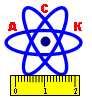 СИСТЕМА КАЛИБРОВКИ В ОБЛАСТИ ИСПОЛЬЗОВАНИЯ АТОМНОЙ ЭНЕРГИИ (АСК)СВИДЕТЕЛЬСТВОО ПРИЗНАНИИ КОМПЕТЕНТНОСТИ В АСКНастоящее Свидетельство удостоверяет, что__________________________________________________наименование организациисоответствует требованиям системы калибровки в области использования атомной энергии (АСК) и требованиям ГОСТ ISO/IEC 17025-2019 "Общие требования к компетентности испытательных и калибровочных лабораторий" и внесено в Реестр АСК.Область признания компетентности в выполнении калибровочных работ представлена в приложении, являющемся неотъемлемой частью настоящего Свидетельства.Приложение N 2к Положению(обязательное)Форма Области признания компетентности ввыполнении калибровочных работОБЛАСТЬ ПРИЗНАНИЯКОМПЕТЕНТНОСТИ В ВЫПОЛНЕНИИКАЛИБРОВОЧНЫХ РАБОТ________________________________________________________________________________________________________наименование и адрес организации_______________________________________________________________________________________________________место осуществления калибровочной деятельности_______________________________________________________________________________________________________шифр калибровочного клейма1 Указываются метрологические характеристики, определяемые по процедуре калибровки в соответствии с методикой калибровки.2 Указывается минимальная расширенная неопределенность результатов калибровки.Приложение N 3к Положению(обязательное)(Приложение N 3 слова заменены в ред. Приказа Госкорпорации "Росатом" от 16.11.2022 N 1/1521-П)Форма заявки на регистрацию в качестве ЭОК(На бланке организации)Главному метрологуГоскорпорации "Росатом"_______________________Прошу зарегистрировать в Реестре ЭОК______________________________________________________________,наименование организациив качестве экспертной организации по оценке компетентности в выполнении калибровочных работ в соответствии с требованиями АСК и ГОСТ ISO/IEC 17025-2019 "Общие требования к компетентности испытательных и калибровочных лабораторий" с участием экспертов:Приложение N 4к Положению(обязательное)Бланк Извещения о регистрации ЭОКСИСТЕМА КАЛИБРОВКИ В ОБЛАСТИ ИСПОЛЬЗОВАНИЯ АТОМНОЙ ЭНЕРГИИ (АСК)ИЗВЕЩЕНИЕНастоящим извещаю, что____________________________________________________________наименование организации"__" _______20___ г. зарегистрирована в АСК в качестве экспертной организации по оценке компетентности в выполнении калибровочных работ в соответствии с требованиями АСК и ГОСТ ИСО/МЭК 17025-2009 "Общие требования к компетентности испытательных и калибровочных лабораторий", имеющей в своем составе экспертов:со сроком действия до "__" _________20__ г.Приложение N 5к Положению(обязательное)Форма заявки организации в Подтверждающую организациюРуководителю________________________________________наименование Подтверждающей организацииЗАЯВКАПрошу провести оценку компетентности в выполнении калибровочных работ____________________________________________________________наименование организациив соответствии с требованиями АСК и ГОСТ ИСО/МЭК 17025-2009 "Общие требования к компетентности испытательных и калибровочных лабораторий".Обязуемся:обеспечить выполнение требований АСК и ГОСТ ИСО/МЭК 17025-2009.Приложения:Приложение N 6к Положению(рекомендуемое)(Приложение N 6 слова заменены в ред. Приказа Госкорпорации "Росатом" от 16.11.2022 N 1/1521-П)Форма Акта оценки компетентностиАКТоценки компетентности ввыполнении калибровочных работ____________________________________________________________наименование организацииВ период с "____" ____________ 20__ г. по "____" _____________ 20__ г.комиссия в составе:председатель комиссиичлены комиссии:провела проверку____________________________________________________________наименование организациис целью оценки компетентности в выполнении калибровочных работ в соответствии с требованиями АСК и ГОСТ ISO/IEC 17025-2019.При проверке установлено (таблица 1):Таблица 1Заключение комиссии:Комиссия считает, что компетентность в выполнении калибровочных работ ______________________________________________________________________________наименование организации(не) соответствует требованиям АСК и ГОСТ ISO/IEC 17025-2019.Комиссия рекомендует:____________________________________________________________указываются рекомендации комиссииНазначить срок проведения инспекционного контроля _____________________Приложение N 7к Положению(обязательное)Форма Извещения об аннулированииСвидетельства о признании компетентности в АСКСистема калибровки в области использования атомной энергии (АСК)ИЗВЕЩЕНИЕоб аннулированииСвидетельства о признании компетентности в АСКN ____ от __________Настоящим извещаю, что____________________________________________________________наименование организациис "______" ______________ 20__________ г. исключена из Реестра АСК вследствие______________________________________________________________________________указываются причины аннулирования Свидетельства о признании компетентности в АСКПриложение N 8к Положению(обязательное)(Приложение N 8 слова заменены в ред. Приказа Госкорпорации "Росатом" от 16.11.2022 N 1/1521-П)Форма Уведомления о проведении инспекционного контроляРуководителю______________________________________________________________________________________________наименование организации, адресУВЕДОМЛЕНИЕо проведении инспекционного контроля за соблюдением требований АСК и ГОСТ ISO/IEC 17025-2019В соответствии с Положением об организации деятельности системы калибровки в области использования атомной энергии и Актом оценки компетентности (Актом инспекционного контроля) от "__" ______ 20__ г. в руководимой Вами организации (наименование организации) ______ 20 __ г. предполагается провести инспекционный контроль за соблюдением требований АСК и ГОСТ ISO/IEC 17025-2019.Прошу провести все необходимые подготовительные работы, включая подготовку справки-отчета, опросного листа и создать условия, необходимые для проведения проверки.Прошу направить информацию о предпочтительной для Вас дате проведения проверки в адрес базовой организации метрологической службы по калибровке не позднее __________________20__ г.Приложение N 9к Положению(рекомендуемое)Форма справки-отчета о калибровочных работахСправка-отчето калибровочных работах, выполненныхСвидетельство о признании компетентности в АСК N ____ от________.1. Сведения о количестве выполненных калибровок и количестве выданных Сертификатов калибровки.2. Информация о деятельности калибровочной лаборатории:изменения, произошедшие в калибровочной лаборатории и до настоящего времени не оформленные в АСК (в штатном составе, структуре калибровочной лаборатории, номенклатуре и состоянии средств калибровки, состоянии помещений, документах калибровочной лаборатории, в том числе Руководстве по качеству организации и выполнения калибровочных работ);информация о рекламациях (апелляциях, замечаниях, выявленных нарушениях) на деятельность калибровочной лаборатории с указанием авторов рекламаций, дат поступления, содержания и принятых мер по их устранению(при их наличии);информация о проводимом внутреннем контроле с указанием дат проведения и корректирующих мероприятий;информация о предыдущем инспекционном контроле и выполнении корректирующих мероприятий (при их наличии).3. Сведения о необходимости внесения изменений в Область признания компетентности в выполнении калибровочных работ.Дата составления справки ________________Приложение N 10к Положению(рекомендуемое)(Приложение N 10 слова заменены в ред. Приказа Госкорпорации "Росатом" от 16.11.2022 N 1/1521-П)Форма Акта инспекционного контроляАКТ ИНСПЕКЦИОННОГО КОНТРОЛЯ_________________________________________наименование организацииВ период с "____" _________ 20__ г. по "___" _____________ 20__ г.комиссия в составе:председатель комиссиичлены комиссии:провела проверку в рамках инспекционного контроля______________________________________________________________________________наименование организациис целью оценки его компетентности в выполнении калибровочных работ в соответствии с требованиями АСК и ГОСТ ISO/IEC 17025-2019.При проверке установлено:...Заключение комиссии:Комиссия считает, что компетентность в выполнении калибровочных работ______________________________________________________________________________наименование организации(не) соответствует требованиям АСК и ГОСТ ISO/IEC 17025-2019.Комиссия рекомендует:______________________________________________________________________________указываются рекомендации комиссииНазначить срок проведения инспекционного контроля _______________________________Приложение N 2к приказу Госкорпорации "Росатом"от 01.12.2017 г. N 1/1210-ПИзменения,которые вносятся в приказ Госкорпорации "Росатом"от 16.11.2015 N 1/1092-П "О метрологической службеГоскорпорации "Росатом"1. В приложении N 1 "Положение о системе метрологического обеспечения в атомной отрасли":1.1. Пункт 4.2 абзац восьмой изложить в следующей редакции:"МС Организаций, в том числе МС экспертных Организаций по калибровке".1.2. В пункте 4.2.3.3:1.2.1. Абзац двадцатый изложить в следующей редакции:"осуществляет иные полномочия, установленные федеральным законодательством в области обеспечения единства измерений, нормативными актами Госкорпорации "Росатом".".1.2.2. Дополнить абзацами следующего содержания:"формирует планы работ по оценке и подтверждению компетентности в выполнении калибровочных работ;участвует в повышении квалификации специалистов по выполнению калибровочных работ, в семинарах по обмену опытом калибровочных лабораторий;по предложению главного метролога Госкорпорации "Росатом" участвует в составе комиссий по оценке и подтверждению компетентности в выполнении калибровочных работ;организует рассмотрение спорных вопросов, претензий и рекламаций по направлениям метрологической деятельности, являющимся общими для нескольких дивизионов и (или) Организаций;".1.3. Дополнить пункт 4.2.5.3 абзацем следующего содержания:"по предложению главного метролога Госкорпорации "Росатом" участвует в составе комиссий по оценке и подтверждению компетентности в выполнении калибровочных работ.".1.4. Пункт 4.2.6 изложить в следующей редакции:"4.2.6. БОМС4.2.6.1. Для решения задач метрологического обеспечения отдельных направлений деятельности дивизиона из числа Организаций дивизиона могут назначаться БОМС дивизионов.4.2.6.2. Для решения задач метрологического обеспечения отдельных направлений деятельности, являющихся общими для нескольких дивизионов и (или) Организаций, из числа Организаций по инициативе главного метролога Госкорпорации "Росатом" назначаются междивизиональные БОМС.4.2.6.3. БОМС дивизиона назначаются приказом УК по согласованию с такой Организацией и главным метрологом Госкорпорации "Росатом".4.2.6.4. Междивизиональные БОМС назначаются приказом Госкорпорации "Росатом" по согласованию с такой Организацией и главным метрологом Госкорпорации "Росатом".4.2.6.5. БОМС действует в соответствии с Положением о ней, утверждаемым Организацией, на которую возложены функции БОМС, по согласованию с УК соответствующего дивизиона (для БОМС дивизиона) и с главным метрологом Госкорпорации "Росатом". Положение о БОМС разрабатывается в соответствии с настоящим Положением и типовым положением о БОМС.4.2.6.6. БОМС, по предложению главного метролога Госкорпорации "Росатом", участвует в составе комиссий по оценке и подтверждению компетентности в выполнении калибровочных работ.".2. В приложении N 3 "Типовое положение о базовой организации метрологической службы Госкорпорации "Росатом":2.1. Пункты 3.3 и 3.4 изложить в следующей редакции:"3.3. Для решения задач метрологического обеспечения отдельных направлений деятельности, являющихся общими для нескольких дивизионов и (или) Организаций, из числа Организаций по инициативе главного метролога Госкорпорации "Росатом" назначаются междивизиональные БОМС.Междивизиональные БОМС назначаются приказом Госкорпорации "Росатом" по согласованию с такой Организацией и главным метрологом Госкорпорации "Росатом".3.4. БОМС назначаются из числа ведущих научно-производственных, производственных, научно-исследовательских, проектно-конструкторских и технологических Организаций. Функции БОМС возлагаются на одно из структурных подразделений Организации. Руководство по выполнению функций БОМС осуществляет главный метролог Организации.".2.2. Дополнить пунктом 5.7 следующего содержания:"5.7. Междивизиональные БОМС также осуществляют функции, установленные иными локальными нормативными актами Госкорпорации "Росатом".".(в ред. Приказа Госкорпорации "Росатом" от 16.11.2022 N 1/1521-П)ТерминОпределениеЕдинство измеренийсостояние измерений, при котором их результаты выражены в допущенных к применению в Российской Федерации единицах величин, а показатели точности измерений не выходят за установленные границыЗаявительорганизация Госкорпорации "Росатом" или иная организация, направившая заявку на оценку компетентности в выполнении калибровочных работ в ОИАЭИнспекционный контрольсистематическая деятельность, заключающаяся в осуществлении проверок организаций, зарегистрированных в АСК, на соответствие их калибровочной деятельности требованиям АСК и ГОСТ ISO/IEC 17025-2019(слова заменены в ред. Приказа Госкорпорации "Росатом" от 16.11.2022 N 1/1521-П)(слова заменены в ред. Приказа Госкорпорации "Росатом" от 16.11.2022 N 1/1521-П)Калибровка (средств измерений)совокупность операций, выполняемых в целях определения действительных значений метрологических характеристик (средств измерений)Калибровочная лабораторияорганизация или подразделение организации непосредственно выполняющее калибровочные работы.Метрологическая службаюридическое лицо, подразделение юридического лица или объединение юридических лиц, либо работник (работники) юридического лица, либо индивидуальный предприниматель, либо подведомственная организация федерального органа исполнительной власти, его подразделение или должностное лицо, выполняющие работы и (или) оказывающие услуги по обеспечению единства измерений и действующие на основании положения о метрологической службеОбласть признания компетентности в выполнении калибровочных работдокумент, являющийся неотъемлемой частью Свидетельства о признании компетентности в АСК и содержащий перечень групп (типов) объектов, компетентность организации в калибровке которых была подтверждена в процессе оценки и подтверждения соответствияПодтверждающая организацияорганизация, выполняющая работы по проведению оценки компетентности в выполнении калибровки в области использования атомной энергииСистема калибровки в области использования атомной энергии (АСК)совокупность субъектов, деятельность которых в части организации и выполнения калибровочных работ в области использования атомной энергии направлена на обеспечение единства измерений и осуществляется в соответствии с едиными требованиями в рамках структуры и правил, установленных документами АСКСертификат калибровкидокумент, удостоверяющий факт и результаты калибровки, выдаваемый осуществляющей калибровку организациейСредство измеренийтехническое средство, предназначенное для измерений 1Экспертная организация АСКорганизация, соответствующая требованиям АСК к проведению оценки компетентности в выполнении калибровки в области использования атомной энергииЭксперт-метрологспециалист по калибровке в ОИАЭ, имеющий аттестат, подтверждающий его квалификацию в соответствии с требованиями настоящего ПоложенияСокращениеРасшифровкаАСКсистема калибровки в области использования атомной энергииБОМСбазовая организация метрологической службы по калибровкеГОМСголовная организация метрологической службы по дивизиону (комплексу, блоку, далее - дивизион)Приказ1/10-НПАприказ Госкорпорации "Росатом" от 31.10.2013 N 1/10-НПА "Об утверждении метрологических требований к измерениям, эталонам единиц величин, стандартным образцам, средствам измерений, их составным частям, программному обеспечению, методикам (методам) измерений, применяемым в области использования атомной энергии" (зарегистрирован в Минюсте России 27.02.2014, регистрационный N 31442)МХметрологические характеристикиОИАЭобласть использования атомной энергииРеестр АСКРеестр организаций, подтвердивших компетентность в выполнении калибровочных работ в ОИАЭСИсредство измеренийЭОКэкспертная организация АСКРеестр N _______Внесено "___" ___________ 20__ г.Действительно до "___" _________ 20__ г.Шифр калибровочного клейма ______Главный метрологГоскорпорации "Росатом"__________________________________________подписьфамилия, инициалыМ.П.Приложение к Свидетельствуо признании компетентности в АСКN________________от "___" __________20___ г.Nп/пКалибруемые объектыКалибруемые объектыКалибруемые объекты2 НеопределенностьNп/пГруппы (тип) объектов калибровки, измеряемая (воспроизводимая) величина(ед. изм.)Диапазон измерений(ед. изм.)1 Метрологические характеристики(ед. изм.)2 Неопределенность12345Главный метрологГоскорпорации "Росатом"_________________________________________подписьфамилия, инициалыМ.П.1.______________________________(Ф.И.О.)2.____________________________(Ф.И.О.)3.____________________________(Ф.И.О.)4.____________________________(Ф.И.О.)Руководительорганизации____________________подпись__________________________фамилия, инициалыМ.П."____" _____________ 20___ г.1.______________________________________ (Аттестат ___________________)(фамилия, инициалы)2.______________________________________ (Аттестат ___________________)(фамилия, инициалы)Главный метрологГоскорпорации "Росатом"_________________________________________подписьфамилия, инициалыМ.П.1.Проект Области признания компетентности в выполнении калибровочных работ.2.Реквизиты юридического лица, контактное лицо.3.Протоколы (отчеты) о пробной калибровке.4.Копия аттестата аккредитации на поверку средств измерений (при наличии).5.Руководство по качеству организации и выполнения калибровочных работ с приложениями.Руководительорганизации_______________________подпись____________________________фамилия, инициалыМ.П."____" _____________ 20___ г.место работы, должность, фамилия, инициалыместо работы, должность, фамилия, инициалыместо работы, должность, фамилия, инициалыN п/пПроверяемые характеристики организации калибровочной деятельностиЗаключение комиссии1Основные характеристики политики в области качества организации и выполнения калибровочных работ1.1Обязательства руководства1.2Задачи, стоящие перед системой качества1.3Требования к персоналу по ознакомлению с документацией системы качества1.4Наличие ответственного лица2Организация калибровочной деятельности2.1Структурная схема организации калибровочных работ, административное и методическое руководство2.2Обязанности, функции и ответственность элементов структурной схемы3Оснащенность и состояние средств калибровки3.1Соответствие средств калибровки требованиям нормативной документации на методики калибровки и средства калибровки3.2Наличие эталонов, иных средств калибровки, вспомогательного оборудования3.3Наличие доказательств прослеживаемости измерений, в т.ч. наличие сертификатов калибровки (свидетельств о поверке) эталонов и иных средств калибровки, используемых при калибровке3.4Наличие графиков технического обслуживания, профилактического осмотра, ремонта эталонов, иных средств калибровки, вспомогательного оборудования; графиков калибровки (поверки) эталонов, иных средств калибровки3.5Условия приобретения, хранения, транспортировки к месту проведения работ и эксплуатации средств калибровки3.6Процедура изъятия из эксплуатации неисправных средств калибровки3.7Наличие учетного документа на каждую единицу эталонов, иных средств калибровки, вспомогательного оборудования3.8Наличие ответственного лица за состояние средств калибровки4Обеспеченность нормативной документацией4.1Наличие необходимой актуализированной нормативно-правовой и нормативной документации (НД), включающей документы, регламентирующие деятельность по обеспечению единства измерений4.2Порядок ведения и актуализации НД4.3Наличие информации об используемых методиках калибровки, об их разработчиках и уровне утверждения и согласования5Выполнение требований к методикам калибровки, применяемым в АСК5.1Нормирование комплекса метрологических характеристик калибруемых объектов5.2Выбор средств калибровки, правильность доказательств их прослеживаемости5.3Выбор метода передачи размера единицы величины калибруемому объекту5.4Достаточность и правильность описания калибровочных процедур и обработки результатов измерений5.5Правильность оценивания неопределенности результатов калибровки5.6Правильность оформления результатов калибровки6Квалификация и опыт работы персонала в данной области измерений, состояние проводимой работы по повышению квалификации персонала6.1Наличие квалификационных требований к калибровщикам, включая требования техники безопасности6.2Соответствие профессиональной подготовки калибровщиков профилю выполняемых работ6.3Наличие и выполнение графиков проведения обучения и повышения квалификации калибровщиков7Помещения. Окружающая среда7.1Наличие документов, подтверждающих соответствие помещений установленным требованиям7.2Оценка условий для приема и хранения принятых на калибровку и прошедших калибровку средств измерений7.3Обеспечение условий калибровки8Регистрация принятых на калибровку средств измерений (объектов калибровки)8.1Наличие журналов учета объектов калибровки, принятых на калибровку, в которых фиксируется вся информация, необходимая для идентификации объекта калибровки8.2Наличие ответственного лица, назначенного руководителем метрологической службы (калибровочной лаборатории), за ведением журнала учета8.3Наличие процедуры анализа заявок на проведение калибровки8.4Наличие и документирование процедур транспортирования, получения, обращения, защиты и хранения калибруемых объектов9Порядок проведения калибровочных работ9.1Заполнение протокола калибровки (рабочего журнала калибровщика)9.2Описание взаимодействия с заказчиками на этапе проведения калибровки10Оформление результатов калибровки10.1Наличие сведений о регистрации, хранении, оформлении данных, получаемых в результате калибровки10.2Соответствие формы сертификата калибровки требованиям АСК10.3Наличие способа идентификации номера сертификата калибровки10.4Соответствие калибровочных знаков (клейм) установленным требованиям10.5Наличие процедуры выдачи, хранения и гашения калибровочных клейм11Контроль качества выполнения калибровочных работ11.1Наличие внутренних проверок качества выполнения калибровочных работ и документирование ее результатов11.2Наличие описаний корректирующих и предупреждающих действий11.3Наличие сведений о проведении внешнего контроля со стороны АСК12Порядок рассмотрения претензий и рекламаций12.1Наличие процедуры рассмотрения претензий и рекламаций12.2Наличие описания мер, принимаемых при подтверждении факта некачественного выполнения калибровкиПредседатель комиссии:___________________подпись_______________________фамилия, инициалыЧлены комиссии:___________________подпись_______________________фамилия, инициалы___________________подпись_______________________фамилия, инициалыС Актом ознакомлен:Руководитель организации__________________подпись_______________________фамилия, инициалыГлавный метрологГоскорпорации "Росатом"_________________________________________подписьфамилия, инициалыМ.П.Руководительбазовой организацииметрологической службыпо калибровке__________________________________________подписьфамилия, инициалы__________________________________________________________________наименование организациис ______________ по _____________________________________________________________(период деятельности от последней проверки до представления настоящей информации)Руководитель организации____________________подпись______________________инициалы, фамилияГлавный метролог____________________подпись______________________инициалы, фамилияместо работы, должность, фамилия, инициалыместо работы, должность, фамилия, инициалыместо работы, должность, фамилия, инициалыПредседатель комиссии:___________________подпись_______________________фамилия, инициалыЧлены комиссии:___________________подпись_______________________фамилия, инициалы___________________подпись_______________________фамилия, инициалыС Актом ознакомлен:Руководитель организации__________________подпись_______________________фамилия, инициалы